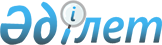 "Тараз қаласында мүгедектігі бар балаларды жеке оқыту жоспары бойынша үйде оқытуға жұмсаған шығындарын өндіріп алу тәртібі және мөлшерін айқындау туралы" Тараз қалалық мәслихатының 2016 жылғы 28 қыркүйектегі №9-5 шешіміне өзгерістер енгізу туралыЖамбыл облысы Тараз қалалық мәслихатының 2023 жылғы 16 маусымдағы № 4-5 шешімі. Жамбыл облысы Әділет департаментінде 2023 жылғы 22 маусымда № 5046 болып тіркелді
      Тараз қалалық мәслихаты ШЕШТІ:
      1. "Тараз қаласында мүгедектігі бар балаларды жеке оқыту жоспары бойынша үйде оқытуға жұмсаған шығындарын өндіріп алу тәртібі және мөлшерін және айқындау туралы" Тараз қалалық мәслихатының 2016 жылғы 28 қыркүйектегі №9-5 шешіміне (Нормативтік құқықтық актілердің мемлекеттік тіркеу тізілімінде №3184 болып тіркелген) келесі өзгерістер енгізілсін:
      көрсетілген шешімнің тақырыбы жаңа редакцияда жазылсын:
      "Тараз қаласында мүгедектігі бар балалар қатарындағы кемтар балаларды жеке оқыту жоспары бойынша үйде оқытуға жұмсаған шығындарын өндіріп алу тәртібі мен мөлшерін айқындау туралы";
      көрсетілген шешімнің 1-тармағы жаңа редакцияда жазылсын:
      "1. Тараз қаласында мүгедектігі бар балалар қатарындағы кемтар балаларды жеке оқыту жоспары бойынша үйде оқытуға жұмсаған шығындарын өндіріп алу тәртібі мен мөлшері, осы шешімнің қосымшасына сәйкес айқындалсын.";
      көрсетілген шешіммен бекітілген қосымшаның атауы жаңа редакцияда жазылсын:
      "Тараз қаласында мүгедектігі бар балалар қатарындағы кемтар балаларды жеке оқыту жоспары бойынша үйде оқытуға жұмсаған шығындарын өндіріп алу тәртібі мен мөлшері".
      2. Осы шешім оның алғашқы ресми жарияланған күнінен кейін күнтізбелік он күн өткен соң қолданысқа енгізіледі.
					© 2012. Қазақстан Республикасы Әділет министрлігінің «Қазақстан Республикасының Заңнама және құқықтық ақпарат институты» ШЖҚ РМК
				
      Тараз қалалық 

      мәслихатының төрағасы 

К. Олжабай
